                                                                                                                        5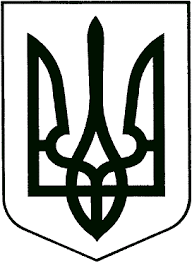 ЗВЯГЕЛЬСЬКА МІСЬКА РАДАРІШЕННЯтридцять третя  сесія                                                               восьмого скликаннявід_____________   			                                          №___________Керуючись пунктом 22 статті 26 Закону України «Про місцеве самоврядування в Україні», Законом України «Про енергетичну ефективність», Національним планом дій з енергоефективності на період до 2030 року, затвердженим розпорядженням Кабінету Міністрів України від 29 грудня 2021 р. № 1803-р, з метою реалізації державної політики енергозбереження та впровадження енергоефективних заходів в Звягельській міській територіальній громаді, міська рада   1.	 Внести зміни та доповнення  до Муніципального енергетичного плану Звягельської міської територіальної громади на 2022-2024 роки (далі – Муніципальний енергетичний план), затвердженого рішенням міської ради від 20.10.2022 № 640, а саме:      1.1. У розділі  1 «Паспорт», у рядку «Загальний обсяг необхідних для реалізації фінансових ресурсів, тис. грн.»  цифри «349 623» замінити цифрами  «354 107».    1.2. У розділі 7 «Заходи з реалізації Муніципального енергетичного плану Звягельської міської територіальної громади» пункти 5.4, 10.2, 10.6  викласти в новій редакції та доповнити пунктами 5.12 та 5.13 (додаються).     2.   Контроль за виконанням цього рішення покласти на постійну комісію з питань  житлово-комунального господарства, екології та водних ресурсів  (Рудницький Д.В.), заступників міського голови Гудзь І.Л. та Якубова В.О. Міський голова                                                                      Микола БОРОВЕЦЬ                                                                                                                                                               Додаток                                                                                                                                                         до рішення сесії міської ради                                                                                                                                    від                   №7.ЗАХОДИ  З РЕАЛІЗАЦІЇ МУНІЦИПАЛЬНОГО ЕНЕРГЕТИЧНОГО ПЛАНУ ЗВЯГЕЛЬСЬКОЇ МІСЬКОЇ ТЕРИТОРІАЛЬНОЇ ГРОМАДИСекретар міської ради                                                                                                                            Оксана ГВОЗДЕНКОПро внесення змін до Муніципального енергетичного плану Звягельської міської територіальної громади на 2022-2024 рокиВИРІШИЛА:№ з/п що змінюєтьсяНазва заходуЗміст заходівТермін виконанняВиконавціДжерела фінансуванняОрієнтовний обсяг фінансування по роках, тис.грнтис. грн.Орієнтовний обсяг фінансування по роках, тис.грнтис. грн.Орієнтовний обсяг фінансування по роках, тис.грнтис. грн.Очікуваний результат№ з/п що змінюєтьсяНазва заходуЗміст заходівТермін виконанняВиконавціДжерела фінансування2022 рік2023 рік2024 рік123456789105.  Муніципальні будівлі охорони здоров`я5.  Муніципальні будівлі охорони здоров`я5.  Муніципальні будівлі охорони здоров`я5.  Муніципальні будівлі охорони здоров`я5.  Муніципальні будівлі охорони здоров`я5.  Муніципальні будівлі охорони здоров`я5.  Муніципальні будівлі охорони здоров`я5.  Муніципальні будівлі охорони здоров`я5.  Муніципальні будівлі охорони здоров`я5.  Муніципальні будівлі охорони здоров`я5.4Капітальний ремонт системи опалення з переходом на альтернативні види палива в АЗПСМ № 10 с. В. МолодьківЗаміна електричного котла на твердопаливний. Заміна радіаторів системи опалення на енергоефективні з встановленням індивідуальних терморегуляторів та балансуючих клапанів на стояках та системи погодозалежного регулювання. Технічний та авторський нагляд(Заходи з енергозбереження)2023Відділ охорони здоров`я та медичного забезпечення,  КНП «Центр первинної медико-санітарної допомоги» Звягельської міської радиБюджет міської територіальної  громади,  грантові та інші кошти, незабороненізаконодавством       -300       -Економія споживання теплової енергії до 25%( заміщення споживання електроенергії альтернативними джерелами)5.12Капітальний ремонт з впровадженням заходів  з енергоефективності в амбулаторії загальної практики сімейної медицини №3  вул. Житомирська,27,       м. Звягель, Звягельського району, ЖитомирськоїобластіВиготовлення проектно-кошторисної документації. Капітальний ремонт із заміною вікон та дверей на енергоефективні. Заміна радіаторів системи опалення на енергоефективні із встановленням терморегуляторів. Утеплення стін приміщення. Облаштування підлоги, захисних решіток, пандусів. Технічний та авторський нагляд. (Заходи з енергозбереження)2023Відділ охорони здоров`я та медичного забезпечення, КНП «Центр первинної медико-санітарної допомоги» Звягельської міської ради Бюджет міської територіальної  громади,  грантові та інші кошти, незабороненізаконодавством       -1500       -Зменшення споживання теплової енергії до 20%     5.13Капітальний ремонт з впровадженням заходів з енергоефективності в амбулаторії загальної практики сімейної медицини №8 вул.Довженка,32, с. Пилиповичі, Звягельського району Житомирської областіВиготовлення проектно- кошторисної документації. Капітальний ремонт із демонтажем старих та встановленням нових енергоефективних вікон та дверей. Утеплення стін. Облаштування відмостки навколо амбулаторії. Технічний та авторський нагляд (Заходи з енергозбереження)2023Відділ охорони здоров`я та медичного забезпечення, КНП «Центр первинної медико-санітарної допомоги» Звягельської міської радиБюджет міської територіальної  громади,  грантові та інші кошти, незабороненізаконодавством       -1200       -Зменшення споживання теплової енергії до 20%10. Впровадження відновлюваних джерел енергії10. Впровадження відновлюваних джерел енергії10. Впровадження відновлюваних джерел енергії10. Впровадження відновлюваних джерел енергії10. Впровадження відновлюваних джерел енергії10. Впровадження відновлюваних джерел енергії10. Впровадження відновлюваних джерел енергії10. Впровадження відновлюваних джерел енергії10. Впровадження відновлюваних джерел енергії10. Впровадження відновлюваних джерел енергії10.2Капітальний ремонт будівлі Центру розвитку дитини «Дельфін» Звягельської міської ради з впровадженням енергоефективних заходів та відновлюваних джерел енергії (сонячна електро-станція) за адресою вул. Природна 4,       м. Звягель, Звягельський район, Житомирська обл.Інженерно-геологічні вишукування. Виготовлення проектно-кошторисної документації та проходження експертизи.Модернізація системи енергопостачання будівлі та забезпечення функціонування басейну, встановлення сонячної електростанції (включаючи обладнання, монтаж та пусконалагоджувальні роботи). Загальнобудівельні роботиТехнічний та авторський нагляд.2023Управління освіти і науки Звягельської міської радиБюджет  міської територіальної  громади,  грантові та інші кошти, незабороненізаконодавством-1490-Зниження споживання електроенергії на 50%. 10.6Розробка                 Програми розвитку відновлюваних джерел енергії у Звягельській міській територіальній громадіРозробка  проекту Програми розвитку відновлюваних джерел енергії у Звягельській міській територіальній громаді (із наданням  консультаційних послуг сторонніми організаціями)Проведення інформаційно-роз`яснювальної кампанії (виготовлення буклетів).2023Виконавчий комітет міської ради,  відділ підтримки громадських ініціатив та енергоефективностіГрантові та інші кошти, незабороненізаконодавством-96        8-Розроблено «Програму розвитку відновлюваних джерел енергії  (ВДЕ) у Звягельській міській територіальній громаді».Зросла поінформованість населення щодо використання  ВДЕ;збільшилось  використання мешканцями громади ВДЕ.Порівняльна таблиця до  проекту рішення  ЗАХОДИ  З РЕАЛІЗАЦІЇ МУНІЦИПАЛЬНОГО ЕНЕРГЕТИЧНОГО ПЛАНУ ЗВЯГЕЛЬСЬКОЇ МІСЬКОЇ ТЕРИТОРІАЛЬНОЇ ГРОМАДИ            Головний спеціаліст відділу підтримки             громадських ініціатив та енергоефективності                                                                                                                                       Валентина Кривошей